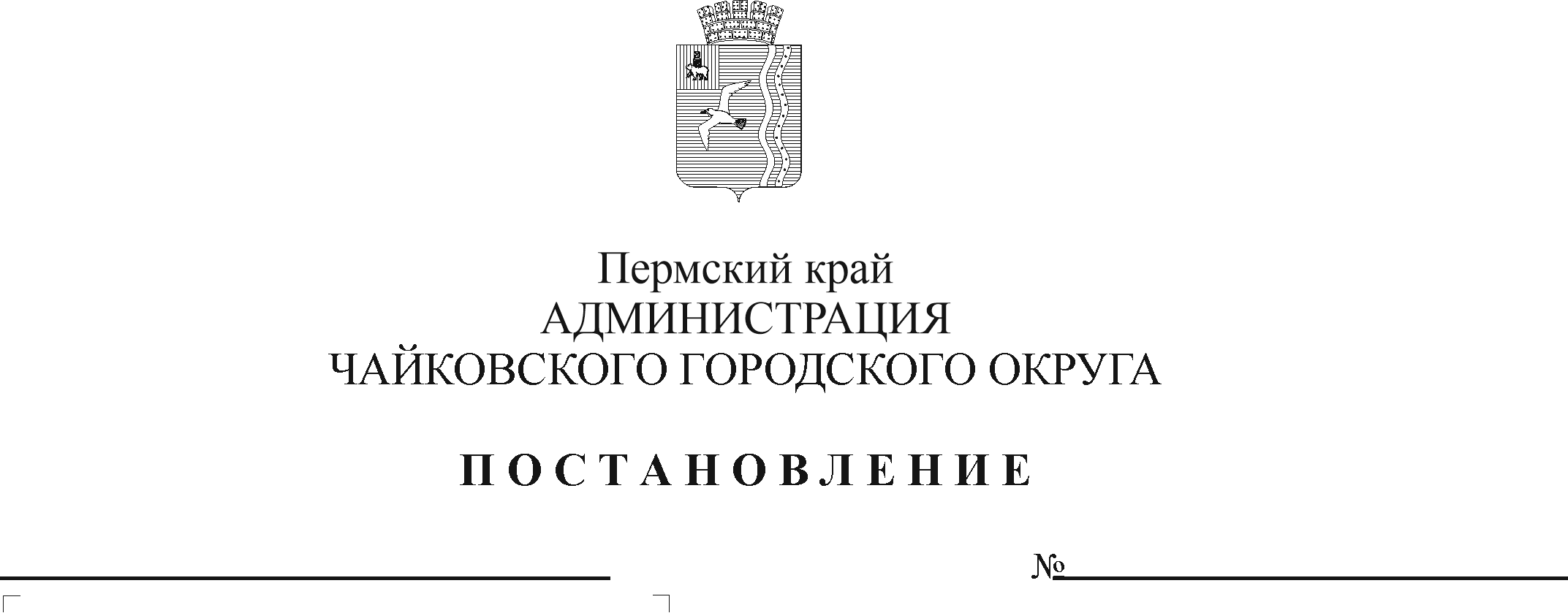 В соответствии со статьей 179 Бюджетного кодекса Российской Федерации, статьей 37 Федерального закона от 6 октября 2003 г. № 131-ФЗ «Об общих принципах организации местного самоуправления в Российской Федерации», Уставом Чайковского городского округа, постановлением администрации города Чайковского от 19 февраля 2019 г. № 249 «Об утверждении Порядка разработки, реализации и оценки эффективности муниципальных программ Чайковского городского округа» ПОСТАНОВЛЯЮ:1. Утвердить прилагаемые изменения, которые вносятся в муниципальную программу «Развитие образования Чайковского городского округа», утвержденную постановлением администрации города Чайковского от 15 января  2019 г. № 5/1 (в редакции постановлений администрации Чайковского городского округа от 21.06.2019 № 1155, от 14.08.2019 № 1384, от 05.09.2019 № 1497, от 23.03.2020 № 308, от 07.05.2020 № 463, от 29.06.2020 № 612, от 09.07.2020 № 639, от 06.11.2020 № 1047, от 04.12.2020 № 1178, от 15.03.2021 № 215, от 16.04.2021 № 350, от 15.06.2021 № 570).2. Опубликовать постановление в муниципальной газете «Огни Камы» и разместить на официальном сайте администрации Чайковского городского округа.3. Постановление вступает в силу после его официального опубликования и распространяется на правоотношения, возникшие с 23 июня 2021 г. Глава городского округа –глава администрацииЧайковского городского округа                                                         Ю.Г. ВостриковУТВЕРЖДЕНЫпостановлением администрацииЧайковского городского округаот _____________ № ____ИЗМЕНЕНИЯ,которые вносятся в муниципальную программу «Развитие образования Чайковского городского округа» В паспорте программы позицию:изложить в следующей редакции:В паспорте подпрограммы 1 «Дошкольное образование» позицию:изложить в следующей редакции:В паспорте подпрограммы 2 «Начальное, основное, среднее общее образование» позицию:изложить в следующей редакции:В паспорте подпрограммы 5 «Приведение в нормативное состояние имущественных комплексов учреждений» позицию:изложить в следующей редакции:5. Приложение 7 к Программе изложить в новой редакции:Приложение 7к муниципальной программе «Развитие образования Чайковского городского округа» Сводные финансовые затраты и показатели результативности выполнения муниципальной программы «Развитие образования Чайковского городского округа»Объемы бюджетных ассигнований Объемы бюджетных ассигнований Объемы бюджетных ассигнований подпрограммыОбъемы бюджетных ассигнований подпрограммыОбъемы бюджетных ассигнований подпрограммыОбъемы бюджетных ассигнований подпрограммыОбъемы бюджетных ассигнований подпрограммыОбъемы бюджетных ассигнований подпрограммыНаименование задачи/мероприятияИсполнительИсточник финансированияОбъем финансирования, тыс. рублейОбъем финансирования, тыс. рублейОбъем финансирования, тыс. рублейОбъем финансирования, тыс. рублейОбъем финансирования, тыс. рублейОбъем финансирования, тыс. рублейПоказатели результативности выполнения программыПоказатели результативности выполнения программыПоказатели результативности выполнения программыПоказатели результативности выполнения программыПоказатели результативности выполнения программыПоказатели результативности выполнения программыПоказатели результативности выполнения программыПоказатели результативности выполнения программыНаименование задачи/мероприятияИсполнительИсточник финансированияВсегоВ том числеВ том числеВ том числеВ том числеВ том числеНаименование показателяед. измБазовое значениеПланПланПланПланПланНаименование задачи/мероприятияИсполнительИсточник финансированияВсего2019 г. (факт)2020 г. (факт)2021 г. (план)2022 г. (план)2023 г. (план)Наименование показателяед. измБазовое значение2019 г. (факт)2020 г. (факт)2021 г. (план)2022 г. (план)2023 г. (план)1234567891011121314151617Подпрограмма 1 "Дошкольное образование"Подпрограмма 1 "Дошкольное образование"Подпрограмма 1 "Дошкольное образование"Подпрограмма 1 "Дошкольное образование"Подпрограмма 1 "Дошкольное образование"Подпрограмма 1 "Дошкольное образование"Подпрограмма 1 "Дошкольное образование"Подпрограмма 1 "Дошкольное образование"Подпрограмма 1 "Дошкольное образование"Подпрограмма 1 "Дошкольное образование"Подпрограмма 1 "Дошкольное образование"Подпрограмма 1 "Дошкольное образование"Подпрограмма 1 "Дошкольное образование"Подпрограмма 1 "Дошкольное образование"Подпрограмма 1 "Дошкольное образование"Подпрограмма 1 "Дошкольное образование"Подпрограмма 1 "Дошкольное образование"Цель Подпрограммы 1.  Достижение стабильной жизнедеятельности муниципальной системы дошкольного образования, обеспечивающей повышение доступности качества дошкольного образования для населения Чайковского городского округаЦель Подпрограммы 1.  Достижение стабильной жизнедеятельности муниципальной системы дошкольного образования, обеспечивающей повышение доступности качества дошкольного образования для населения Чайковского городского округаЦель Подпрограммы 1.  Достижение стабильной жизнедеятельности муниципальной системы дошкольного образования, обеспечивающей повышение доступности качества дошкольного образования для населения Чайковского городского округаЦель Подпрограммы 1.  Достижение стабильной жизнедеятельности муниципальной системы дошкольного образования, обеспечивающей повышение доступности качества дошкольного образования для населения Чайковского городского округаЦель Подпрограммы 1.  Достижение стабильной жизнедеятельности муниципальной системы дошкольного образования, обеспечивающей повышение доступности качества дошкольного образования для населения Чайковского городского округаЦель Подпрограммы 1.  Достижение стабильной жизнедеятельности муниципальной системы дошкольного образования, обеспечивающей повышение доступности качества дошкольного образования для населения Чайковского городского округаЦель Подпрограммы 1.  Достижение стабильной жизнедеятельности муниципальной системы дошкольного образования, обеспечивающей повышение доступности качества дошкольного образования для населения Чайковского городского округаЦель Подпрограммы 1.  Достижение стабильной жизнедеятельности муниципальной системы дошкольного образования, обеспечивающей повышение доступности качества дошкольного образования для населения Чайковского городского округаЦель Подпрограммы 1.  Достижение стабильной жизнедеятельности муниципальной системы дошкольного образования, обеспечивающей повышение доступности качества дошкольного образования для населения Чайковского городского округаЦель Подпрограммы 1.  Достижение стабильной жизнедеятельности муниципальной системы дошкольного образования, обеспечивающей повышение доступности качества дошкольного образования для населения Чайковского городского округаЦель Подпрограммы 1.  Достижение стабильной жизнедеятельности муниципальной системы дошкольного образования, обеспечивающей повышение доступности качества дошкольного образования для населения Чайковского городского округаЦель Подпрограммы 1.  Достижение стабильной жизнедеятельности муниципальной системы дошкольного образования, обеспечивающей повышение доступности качества дошкольного образования для населения Чайковского городского округаЦель Подпрограммы 1.  Достижение стабильной жизнедеятельности муниципальной системы дошкольного образования, обеспечивающей повышение доступности качества дошкольного образования для населения Чайковского городского округаЦель Подпрограммы 1.  Достижение стабильной жизнедеятельности муниципальной системы дошкольного образования, обеспечивающей повышение доступности качества дошкольного образования для населения Чайковского городского округаЦель Подпрограммы 1.  Достижение стабильной жизнедеятельности муниципальной системы дошкольного образования, обеспечивающей повышение доступности качества дошкольного образования для населения Чайковского городского округаЦель Подпрограммы 1.  Достижение стабильной жизнедеятельности муниципальной системы дошкольного образования, обеспечивающей повышение доступности качества дошкольного образования для населения Чайковского городского округаЦель Подпрограммы 1.  Достижение стабильной жизнедеятельности муниципальной системы дошкольного образования, обеспечивающей повышение доступности качества дошкольного образования для населения Чайковского городского округаЗадача 1. Организация образовательного процесса, осуществление присмотра и ухода за детьми дошкольного возрастаЗадача 1. Организация образовательного процесса, осуществление присмотра и ухода за детьми дошкольного возрастаЗадача 1. Организация образовательного процесса, осуществление присмотра и ухода за детьми дошкольного возрастаЗадача 1. Организация образовательного процесса, осуществление присмотра и ухода за детьми дошкольного возрастаЗадача 1. Организация образовательного процесса, осуществление присмотра и ухода за детьми дошкольного возрастаЗадача 1. Организация образовательного процесса, осуществление присмотра и ухода за детьми дошкольного возрастаЗадача 1. Организация образовательного процесса, осуществление присмотра и ухода за детьми дошкольного возрастаЗадача 1. Организация образовательного процесса, осуществление присмотра и ухода за детьми дошкольного возрастаЗадача 1. Организация образовательного процесса, осуществление присмотра и ухода за детьми дошкольного возрастаЗадача 1. Организация образовательного процесса, осуществление присмотра и ухода за детьми дошкольного возрастаЗадача 1. Организация образовательного процесса, осуществление присмотра и ухода за детьми дошкольного возрастаЗадача 1. Организация образовательного процесса, осуществление присмотра и ухода за детьми дошкольного возрастаЗадача 1. Организация образовательного процесса, осуществление присмотра и ухода за детьми дошкольного возрастаЗадача 1. Организация образовательного процесса, осуществление присмотра и ухода за детьми дошкольного возрастаЗадача 1. Организация образовательного процесса, осуществление присмотра и ухода за детьми дошкольного возрастаЗадача 1. Организация образовательного процесса, осуществление присмотра и ухода за детьми дошкольного возрастаЗадача 1. Организация образовательного процесса, осуществление присмотра и ухода за детьми дошкольного возраста1.Предоставление услуги в сфере дошкольного образованияУправление образованияместный бюджет377 266,13776 704,75472 416,26174 975,52476 584,79976 584,7991.Количество детей в возрасте от 1 до 7 лет, получающих услугу дошкольного образования в муниципальных ДОУ  чел.6 6596 2505 7495 8165 8235 8381.Предоставление услуги в сфере дошкольного образованияУправление образованиякраевой бюджет2 452804,618480 474,761484 694,767497 454,215497 967,682492 213,1932.Количество детей в возрасте от 1 до 7 лет, получающих услугу дошкольного образования в структурных подразделениях общеобразовательных учрежденийчел.1 0521 2951 4781 5201 4741 4201.Предоставление услуги в сфере дошкольного образованияУФиЭРкраевой бюджет40 049,5246 250,5638 455,9518 441,0858 449,8188 452,1073.Количество детей-инвалидов, обучающихся на домучел. 12111210752.Оснащение оборудованием образовательных организаций, реализующих программы дошкольного образования, в соответствии с требованиями федерального государственного образовательного стандартаУправление образованиякраевой бюджет6 640,0000,0001 240,0002 080,0001 560,0001 760,0001.Количество образовательных организаций, оснащенных оборудованиемед.0058673. Единовременные выплаты работникам образовательных организаций, обеспечившим дистанционное обучение учащихся и работу дошкольных дежурных группУправление образованиякраевой бюджет467,5060,000467,5060,0000,0000,0001. Количество педагогических работников образовательных учреждений, получивших единовременную выплату чел.00108000Итого по задаче 1Итого по задаче 12 877 227,785563 430,078567 274,485582 950,824584 562,299579 010,099Задача 2. Обеспечение спроса родителей детей дошкольного  возраста на услуги негосударственного сектораЗадача 2. Обеспечение спроса родителей детей дошкольного  возраста на услуги негосударственного сектораЗадача 2. Обеспечение спроса родителей детей дошкольного  возраста на услуги негосударственного сектораЗадача 2. Обеспечение спроса родителей детей дошкольного  возраста на услуги негосударственного сектораЗадача 2. Обеспечение спроса родителей детей дошкольного  возраста на услуги негосударственного сектораЗадача 2. Обеспечение спроса родителей детей дошкольного  возраста на услуги негосударственного сектораЗадача 2. Обеспечение спроса родителей детей дошкольного  возраста на услуги негосударственного сектораЗадача 2. Обеспечение спроса родителей детей дошкольного  возраста на услуги негосударственного сектораЗадача 2. Обеспечение спроса родителей детей дошкольного  возраста на услуги негосударственного сектораЗадача 2. Обеспечение спроса родителей детей дошкольного  возраста на услуги негосударственного сектораЗадача 2. Обеспечение спроса родителей детей дошкольного  возраста на услуги негосударственного сектораЗадача 2. Обеспечение спроса родителей детей дошкольного  возраста на услуги негосударственного сектораЗадача 2. Обеспечение спроса родителей детей дошкольного  возраста на услуги негосударственного сектораЗадача 2. Обеспечение спроса родителей детей дошкольного  возраста на услуги негосударственного сектораЗадача 2. Обеспечение спроса родителей детей дошкольного  возраста на услуги негосударственного сектораЗадача 2. Обеспечение спроса родителей детей дошкольного  возраста на услуги негосударственного сектораЗадача 2. Обеспечение спроса родителей детей дошкольного  возраста на услуги негосударственного сектораЗадача 2. Обеспечение спроса родителей детей дошкольного  возраста на услуги негосударственного сектора1. Возмещение части затрат частным образовательным организациям за предоставление услуг дошкольного образования, присмотра и ухода за детьмиУправление образованияместный бюджет1 463,811560,346260,715214,250214,250214,2501.Количество  детей дошкольного возраста, получающих услугу по присмотру и уходу в частных образовательных организациях чел. 4840313030301. Возмещение части затрат частным образовательным организациям за предоставление услуг дошкольного образования, присмотра и ухода за детьмиУправление образованиякраевой бюджет12 613,7850,0002 262,8853 450,3003 450,3003 450,3001.Количество  детей дошкольного возраста, получающих услугу по присмотру и уходу в частных образовательных организациях чел. 484031303030Итого по задаче 2Итого по задаче 214 077,596560,3462 523,6003 664,5503 664,5503 664,550Задача 3.  Обеспечение детей местами в дошкольных образовательных учрежденияхЗадача 3.  Обеспечение детей местами в дошкольных образовательных учрежденияхЗадача 3.  Обеспечение детей местами в дошкольных образовательных учрежденияхЗадача 3.  Обеспечение детей местами в дошкольных образовательных учрежденияхЗадача 3.  Обеспечение детей местами в дошкольных образовательных учрежденияхЗадача 3.  Обеспечение детей местами в дошкольных образовательных учрежденияхЗадача 3.  Обеспечение детей местами в дошкольных образовательных учрежденияхЗадача 3.  Обеспечение детей местами в дошкольных образовательных учрежденияхЗадача 3.  Обеспечение детей местами в дошкольных образовательных учрежденияхЗадача 3.  Обеспечение детей местами в дошкольных образовательных учрежденияхЗадача 3.  Обеспечение детей местами в дошкольных образовательных учрежденияхЗадача 3.  Обеспечение детей местами в дошкольных образовательных учрежденияхЗадача 3.  Обеспечение детей местами в дошкольных образовательных учрежденияхЗадача 3.  Обеспечение детей местами в дошкольных образовательных учрежденияхЗадача 3.  Обеспечение детей местами в дошкольных образовательных учрежденияхЗадача 3.  Обеспечение детей местами в дошкольных образовательных учрежденияхЗадача 3.  Обеспечение детей местами в дошкольных образовательных учрежденияхЗадача 3.  Обеспечение детей местами в дошкольных образовательных учреждениях1. Строительство здания МДОУ в д.Чумна УСиАместный бюджет16 675,2281 012,9704 619,42211 042,8360,0000,000 1. Количество объектов, введенных в эксплуатациюед.0001001. Строительство здания МДОУ в д.Чумна УСиАкраевой бюджет51 140,7140,0009 899,55341 241,1610,0000,0002. Количество мест в дошкольных образовательных учреждениях,        введенных в эксплуатацию после строительства зданий детских садовед.00055001. Строительство здания МДОУ в д.Чумна УСиАфедеральный бюджет0,0000,0000,0000,0000,0000,0002. Количество мест в дошкольных образовательных учреждениях,        введенных в эксплуатацию после строительства зданий детских садовед.00055002. Строительство здания МДОУ в д.ГареваяУСиАместный бюджет8 398,5877 704,567317,771376,2490,0000,000 1. Количество объектов, введенных в эксплуатациюед.0001002. Строительство здания МДОУ в д.ГареваяУСиАкраевой бюджет55 886,0960,00054 876,5581 009,5380,0000,0002. Количество мест в дошкольных образовательных учреждениях,        введенных в эксплуатацию после строительства зданий детских садовед.00055002. Строительство здания МДОУ в д.ГареваяУСиАфедеральный бюджет0,0000,0000,0000,0000,0000,0002. Количество мест в дошкольных образовательных учреждениях,        введенных в эксплуатацию после строительства зданий детских садовед.00055003. Строительство здания МДОУ в с.Б.БукорУСиАместный бюджет3 138,7620,0000,0000,0000,0003 138,7621. Количество разработанных ПСД, единицед.000001Итого по задаче 3Итого по задаче 3Итого по задаче 3135 239,3878 717,53769 713,30453 669,7840,0003 138,762Итого по подпрограмме 1 Итого по подпрограмме 1 Итого по подпрограмме 1 3 026 544,768572 707,961639 511,389640 285,158588 226,849585 813,411Подпрограмма 2 «Начальное,  основное,  среднее  общее образование»Подпрограмма 2 «Начальное,  основное,  среднее  общее образование»Подпрограмма 2 «Начальное,  основное,  среднее  общее образование»Подпрограмма 2 «Начальное,  основное,  среднее  общее образование»Подпрограмма 2 «Начальное,  основное,  среднее  общее образование»Подпрограмма 2 «Начальное,  основное,  среднее  общее образование»Подпрограмма 2 «Начальное,  основное,  среднее  общее образование»Подпрограмма 2 «Начальное,  основное,  среднее  общее образование»Подпрограмма 2 «Начальное,  основное,  среднее  общее образование»Подпрограмма 2 «Начальное,  основное,  среднее  общее образование»Подпрограмма 2 «Начальное,  основное,  среднее  общее образование»Подпрограмма 2 «Начальное,  основное,  среднее  общее образование»Подпрограмма 2 «Начальное,  основное,  среднее  общее образование»Подпрограмма 2 «Начальное,  основное,  среднее  общее образование»Подпрограмма 2 «Начальное,  основное,  среднее  общее образование»Подпрограмма 2 «Начальное,  основное,  среднее  общее образование»Подпрограмма 2 «Начальное,  основное,  среднее  общее образование»Подпрограмма 2 «Начальное,  основное,  среднее  общее образование»Цель Подпрограммы 2. Создание возможностей для современного качественного образования детей, их позитивной социализации, разностороннего развития и самореализации в системе начального, основного, среднего общего образования  Цель Подпрограммы 2. Создание возможностей для современного качественного образования детей, их позитивной социализации, разностороннего развития и самореализации в системе начального, основного, среднего общего образования  Цель Подпрограммы 2. Создание возможностей для современного качественного образования детей, их позитивной социализации, разностороннего развития и самореализации в системе начального, основного, среднего общего образования  Цель Подпрограммы 2. Создание возможностей для современного качественного образования детей, их позитивной социализации, разностороннего развития и самореализации в системе начального, основного, среднего общего образования  Цель Подпрограммы 2. Создание возможностей для современного качественного образования детей, их позитивной социализации, разностороннего развития и самореализации в системе начального, основного, среднего общего образования  Цель Подпрограммы 2. Создание возможностей для современного качественного образования детей, их позитивной социализации, разностороннего развития и самореализации в системе начального, основного, среднего общего образования  Цель Подпрограммы 2. Создание возможностей для современного качественного образования детей, их позитивной социализации, разностороннего развития и самореализации в системе начального, основного, среднего общего образования  Цель Подпрограммы 2. Создание возможностей для современного качественного образования детей, их позитивной социализации, разностороннего развития и самореализации в системе начального, основного, среднего общего образования  Цель Подпрограммы 2. Создание возможностей для современного качественного образования детей, их позитивной социализации, разностороннего развития и самореализации в системе начального, основного, среднего общего образования  Цель Подпрограммы 2. Создание возможностей для современного качественного образования детей, их позитивной социализации, разностороннего развития и самореализации в системе начального, основного, среднего общего образования  Цель Подпрограммы 2. Создание возможностей для современного качественного образования детей, их позитивной социализации, разностороннего развития и самореализации в системе начального, основного, среднего общего образования  Цель Подпрограммы 2. Создание возможностей для современного качественного образования детей, их позитивной социализации, разностороннего развития и самореализации в системе начального, основного, среднего общего образования  Цель Подпрограммы 2. Создание возможностей для современного качественного образования детей, их позитивной социализации, разностороннего развития и самореализации в системе начального, основного, среднего общего образования  Цель Подпрограммы 2. Создание возможностей для современного качественного образования детей, их позитивной социализации, разностороннего развития и самореализации в системе начального, основного, среднего общего образования  Цель Подпрограммы 2. Создание возможностей для современного качественного образования детей, их позитивной социализации, разностороннего развития и самореализации в системе начального, основного, среднего общего образования  Цель Подпрограммы 2. Создание возможностей для современного качественного образования детей, их позитивной социализации, разностороннего развития и самореализации в системе начального, основного, среднего общего образования  Цель Подпрограммы 2. Создание возможностей для современного качественного образования детей, их позитивной социализации, разностороннего развития и самореализации в системе начального, основного, среднего общего образования  Цель Подпрограммы 2. Создание возможностей для современного качественного образования детей, их позитивной социализации, разностороннего развития и самореализации в системе начального, основного, среднего общего образования  Задача 1. Обеспечение детей школьного возраста необходимыми условиями для организации образовательного процесса, введения и реализации федеральных государственных стандартов (ФГОС)Задача 1. Обеспечение детей школьного возраста необходимыми условиями для организации образовательного процесса, введения и реализации федеральных государственных стандартов (ФГОС)Задача 1. Обеспечение детей школьного возраста необходимыми условиями для организации образовательного процесса, введения и реализации федеральных государственных стандартов (ФГОС)Задача 1. Обеспечение детей школьного возраста необходимыми условиями для организации образовательного процесса, введения и реализации федеральных государственных стандартов (ФГОС)Задача 1. Обеспечение детей школьного возраста необходимыми условиями для организации образовательного процесса, введения и реализации федеральных государственных стандартов (ФГОС)Задача 1. Обеспечение детей школьного возраста необходимыми условиями для организации образовательного процесса, введения и реализации федеральных государственных стандартов (ФГОС)Задача 1. Обеспечение детей школьного возраста необходимыми условиями для организации образовательного процесса, введения и реализации федеральных государственных стандартов (ФГОС)Задача 1. Обеспечение детей школьного возраста необходимыми условиями для организации образовательного процесса, введения и реализации федеральных государственных стандартов (ФГОС)Задача 1. Обеспечение детей школьного возраста необходимыми условиями для организации образовательного процесса, введения и реализации федеральных государственных стандартов (ФГОС)Задача 1. Обеспечение детей школьного возраста необходимыми условиями для организации образовательного процесса, введения и реализации федеральных государственных стандартов (ФГОС)Задача 1. Обеспечение детей школьного возраста необходимыми условиями для организации образовательного процесса, введения и реализации федеральных государственных стандартов (ФГОС)Задача 1. Обеспечение детей школьного возраста необходимыми условиями для организации образовательного процесса, введения и реализации федеральных государственных стандартов (ФГОС)Задача 1. Обеспечение детей школьного возраста необходимыми условиями для организации образовательного процесса, введения и реализации федеральных государственных стандартов (ФГОС)Задача 1. Обеспечение детей школьного возраста необходимыми условиями для организации образовательного процесса, введения и реализации федеральных государственных стандартов (ФГОС)Задача 1. Обеспечение детей школьного возраста необходимыми условиями для организации образовательного процесса, введения и реализации федеральных государственных стандартов (ФГОС)Задача 1. Обеспечение детей школьного возраста необходимыми условиями для организации образовательного процесса, введения и реализации федеральных государственных стандартов (ФГОС)Задача 1. Обеспечение детей школьного возраста необходимыми условиями для организации образовательного процесса, введения и реализации федеральных государственных стандартов (ФГОС)Задача 1. Обеспечение детей школьного возраста необходимыми условиями для организации образовательного процесса, введения и реализации федеральных государственных стандартов (ФГОС)1. Предоставление услуг в сфере общего образованияУправление образования местный бюджет429 174,29283 431,90782 567,85089 391,19286 891,67386 891,6701.Количество обучающихся в общеобразовательных учрежденияхчел1247512 63912 67112 70712 94513 1731. Предоставление услуг в сфере общего образованияУправление образования краевой бюджет2 932568,259565 537,276602 739,737584 707,895587 258,513592 324,8382. Количество обучающихся в специальных и коррекционных образовательных учрежденияхчел.3083082882722302091. Предоставление услуг в сфере общего образованияУФиЭРкраевой бюджет45 000,5217 394,5349 380,1339 414,6059 412,5879 398,6623. Удельный вес учащихся общеобразовательных учреждений, обучающихся в соответствии с ФГОС%7786938890921. Предоставление услуг в сфере общего образования4. Доля выпускников 11-х классов, получивших аттестаты о среднем образовании%97,6100,0100,098,098,298,42.Единовременные выплаты работникам образовательных организаций, обеспечившим дистанционное обучение учащихся и работу дошкольных дежурных группУправление образования краевой бюджет7 887,2290,0007 887,2290,0000,0000,0001. Количество педагогических работников образовательных учреждений, получивших единовременную выплатучел.0,00,0841,00,00,00,03. Ежемесячное денежное вознаграждение за классное руководство педагогическим работникам муниципальных общеобразовательных организацийУправление образования федеральный бюджет172 339,3000,00016 560,10051 926,40051 926,40051 926,4001. Доля педагогических работников общеобразовательных организаций, получивших вознаграждение за классное руководство, в общей численности педагогических работников такой категории%0,00,0100,0100,0100,0100,0Итого по задаче 1Итого по задаче 13 586 969,601656 363,717719 135,049 735 440,092735 489,173740 541,570Задача 2.  Создание условий, направленных на поддержку и  творческое развитие талантливых детей Задача 2.  Создание условий, направленных на поддержку и  творческое развитие талантливых детей Задача 2.  Создание условий, направленных на поддержку и  творческое развитие талантливых детей Задача 2.  Создание условий, направленных на поддержку и  творческое развитие талантливых детей Задача 2.  Создание условий, направленных на поддержку и  творческое развитие талантливых детей Задача 2.  Создание условий, направленных на поддержку и  творческое развитие талантливых детей Задача 2.  Создание условий, направленных на поддержку и  творческое развитие талантливых детей Задача 2.  Создание условий, направленных на поддержку и  творческое развитие талантливых детей Задача 2.  Создание условий, направленных на поддержку и  творческое развитие талантливых детей Задача 2.  Создание условий, направленных на поддержку и  творческое развитие талантливых детей Задача 2.  Создание условий, направленных на поддержку и  творческое развитие талантливых детей Задача 2.  Создание условий, направленных на поддержку и  творческое развитие талантливых детей Задача 2.  Создание условий, направленных на поддержку и  творческое развитие талантливых детей Задача 2.  Создание условий, направленных на поддержку и  творческое развитие талантливых детей Задача 2.  Создание условий, направленных на поддержку и  творческое развитие талантливых детей Задача 2.  Создание условий, направленных на поддержку и  творческое развитие талантливых детей Задача 2.  Создание условий, направленных на поддержку и  творческое развитие талантливых детей Задача 2.  Создание условий, направленных на поддержку и  творческое развитие талантливых детей 1. Участие во Всероссийской олимпиаде школьниковУправление образованияместный бюджет676,834172,834126,000126,000126,000126,000 1.Количество участников олимпиадычел.8076708080802. Выплата единовременных премий обучающимся, награжденным знаком отличия Пермского края "Гордость Пермского края"Управление образованиякраевой бюджет215,000130,00085,0000,0000,0000,000 1.Количество учащихся, получателей премийчел.202617000Итого по задаче 2Итого по задаче 2891,834302,834211,000126,000126,000126,000Задача 3. Обеспечение детей школьного возраста местами в образовательных учрежденияхЗадача 3. Обеспечение детей школьного возраста местами в образовательных учрежденияхЗадача 3. Обеспечение детей школьного возраста местами в образовательных учрежденияхЗадача 3. Обеспечение детей школьного возраста местами в образовательных учрежденияхЗадача 3. Обеспечение детей школьного возраста местами в образовательных учрежденияхЗадача 3. Обеспечение детей школьного возраста местами в образовательных учрежденияхЗадача 3. Обеспечение детей школьного возраста местами в образовательных учрежденияхЗадача 3. Обеспечение детей школьного возраста местами в образовательных учрежденияхЗадача 3. Обеспечение детей школьного возраста местами в образовательных учрежденияхЗадача 3. Обеспечение детей школьного возраста местами в образовательных учрежденияхЗадача 3. Обеспечение детей школьного возраста местами в образовательных учрежденияхЗадача 3. Обеспечение детей школьного возраста местами в образовательных учрежденияхЗадача 3. Обеспечение детей школьного возраста местами в образовательных учрежденияхЗадача 3. Обеспечение детей школьного возраста местами в образовательных учрежденияхЗадача 3. Обеспечение детей школьного возраста местами в образовательных учрежденияхЗадача 3. Обеспечение детей школьного возраста местами в образовательных учрежденияхЗадача 3. Обеспечение детей школьного возраста местами в образовательных учрежденияхЗадача 3. Обеспечение детей школьного возраста местами в образовательных учрежденияхСтроительство здания «Средняя общеобразовательная школа в микрорайоне Сайгатский, г. Чайковский»УСиАместный бюджет39 006,33532 020,3086 986,0270,0000,0000,0001.Количество мест, введенных в эксплуатацию после строительства здания школымест00082500Строительство здания «Средняя общеобразовательная школа в микрорайоне Сайгатский, г. Чайковский»УСиАкраевой бюджет609 668,550251 044,104355 294,6113 329,8350,0000,0002. Количество зданий, введенных в эксплуатациюед.000100Итого по задаче 3Итого по задаче 3648 674,885283 064,412362 280,6383 329,8350,0000,000Итого по подпрограмме 2Итого по подпрограмме 24 236 536,320939 730,9631 081 626,687738 895,927735 615,173740 667,570Подпрограмма 3  «Дополнительное образование и воспитание»Подпрограмма 3  «Дополнительное образование и воспитание»Подпрограмма 3  «Дополнительное образование и воспитание»Подпрограмма 3  «Дополнительное образование и воспитание»Подпрограмма 3  «Дополнительное образование и воспитание»Подпрограмма 3  «Дополнительное образование и воспитание»Подпрограмма 3  «Дополнительное образование и воспитание»Подпрограмма 3  «Дополнительное образование и воспитание»Подпрограмма 3  «Дополнительное образование и воспитание»Подпрограмма 3  «Дополнительное образование и воспитание»Подпрограмма 3  «Дополнительное образование и воспитание»Подпрограмма 3  «Дополнительное образование и воспитание»Подпрограмма 3  «Дополнительное образование и воспитание»Подпрограмма 3  «Дополнительное образование и воспитание»Подпрограмма 3  «Дополнительное образование и воспитание»Подпрограмма 3  «Дополнительное образование и воспитание»Подпрограмма 3  «Дополнительное образование и воспитание»Подпрограмма 3  «Дополнительное образование и воспитание»Цель Подпрограммы 3. Достижение стабильной жизнедеятельности муниципальной системы дополнительного  образования, обеспечивающей повышение доступности качества образования для населения Чайковского городского округаЦель Подпрограммы 3. Достижение стабильной жизнедеятельности муниципальной системы дополнительного  образования, обеспечивающей повышение доступности качества образования для населения Чайковского городского округаЦель Подпрограммы 3. Достижение стабильной жизнедеятельности муниципальной системы дополнительного  образования, обеспечивающей повышение доступности качества образования для населения Чайковского городского округаЦель Подпрограммы 3. Достижение стабильной жизнедеятельности муниципальной системы дополнительного  образования, обеспечивающей повышение доступности качества образования для населения Чайковского городского округаЦель Подпрограммы 3. Достижение стабильной жизнедеятельности муниципальной системы дополнительного  образования, обеспечивающей повышение доступности качества образования для населения Чайковского городского округаЦель Подпрограммы 3. Достижение стабильной жизнедеятельности муниципальной системы дополнительного  образования, обеспечивающей повышение доступности качества образования для населения Чайковского городского округаЦель Подпрограммы 3. Достижение стабильной жизнедеятельности муниципальной системы дополнительного  образования, обеспечивающей повышение доступности качества образования для населения Чайковского городского округаЦель Подпрограммы 3. Достижение стабильной жизнедеятельности муниципальной системы дополнительного  образования, обеспечивающей повышение доступности качества образования для населения Чайковского городского округаЦель Подпрограммы 3. Достижение стабильной жизнедеятельности муниципальной системы дополнительного  образования, обеспечивающей повышение доступности качества образования для населения Чайковского городского округаЦель Подпрограммы 3. Достижение стабильной жизнедеятельности муниципальной системы дополнительного  образования, обеспечивающей повышение доступности качества образования для населения Чайковского городского округаЦель Подпрограммы 3. Достижение стабильной жизнедеятельности муниципальной системы дополнительного  образования, обеспечивающей повышение доступности качества образования для населения Чайковского городского округаЦель Подпрограммы 3. Достижение стабильной жизнедеятельности муниципальной системы дополнительного  образования, обеспечивающей повышение доступности качества образования для населения Чайковского городского округаЦель Подпрограммы 3. Достижение стабильной жизнедеятельности муниципальной системы дополнительного  образования, обеспечивающей повышение доступности качества образования для населения Чайковского городского округаЦель Подпрограммы 3. Достижение стабильной жизнедеятельности муниципальной системы дополнительного  образования, обеспечивающей повышение доступности качества образования для населения Чайковского городского округаЦель Подпрограммы 3. Достижение стабильной жизнедеятельности муниципальной системы дополнительного  образования, обеспечивающей повышение доступности качества образования для населения Чайковского городского округаЦель Подпрограммы 3. Достижение стабильной жизнедеятельности муниципальной системы дополнительного  образования, обеспечивающей повышение доступности качества образования для населения Чайковского городского округаЦель Подпрограммы 3. Достижение стабильной жизнедеятельности муниципальной системы дополнительного  образования, обеспечивающей повышение доступности качества образования для населения Чайковского городского округаЦель Подпрограммы 3. Достижение стабильной жизнедеятельности муниципальной системы дополнительного  образования, обеспечивающей повышение доступности качества образования для населения Чайковского городского округаЗадача 1. Обеспечение детей необходимыми условиями для получения дополнительного образования Задача 1. Обеспечение детей необходимыми условиями для получения дополнительного образования Задача 1. Обеспечение детей необходимыми условиями для получения дополнительного образования Задача 1. Обеспечение детей необходимыми условиями для получения дополнительного образования Задача 1. Обеспечение детей необходимыми условиями для получения дополнительного образования Задача 1. Обеспечение детей необходимыми условиями для получения дополнительного образования Задача 1. Обеспечение детей необходимыми условиями для получения дополнительного образования Задача 1. Обеспечение детей необходимыми условиями для получения дополнительного образования Задача 1. Обеспечение детей необходимыми условиями для получения дополнительного образования Задача 1. Обеспечение детей необходимыми условиями для получения дополнительного образования Задача 1. Обеспечение детей необходимыми условиями для получения дополнительного образования Задача 1. Обеспечение детей необходимыми условиями для получения дополнительного образования Задача 1. Обеспечение детей необходимыми условиями для получения дополнительного образования Задача 1. Обеспечение детей необходимыми условиями для получения дополнительного образования Задача 1. Обеспечение детей необходимыми условиями для получения дополнительного образования Задача 1. Обеспечение детей необходимыми условиями для получения дополнительного образования Задача 1. Обеспечение детей необходимыми условиями для получения дополнительного образования Задача 1. Обеспечение детей необходимыми условиями для получения дополнительного образования 1. Предоставление услуги в сфере дополнительного  образования Управление образования местный бюджет309 076,55570 451,21557 368,30560 422,62960 416,64460 417,7621. Количество детей в возрасте от 5 до 18 лет, получающих услугу в учреждениях дополнительного образования Управления образованиячел.63585 7765 3765 3745 3745 3741. Предоставление услуги в сфере дополнительного  образования Управление образования местный бюджет309 076,55570 451,21557 368,30560 422,62960 416,64460 417,7622. Удельный вес численности детей, охваченных образовательными программами дополнительного образования в учреждениях Управления образования, в общей численности детей и молодежи в возрасте 5-18 лет%3838394041421. Предоставление услуги в сфере дополнительного  образования Управление образования местный бюджет309 076,55570 451,21557 368,30560 422,62960 416,64460 417,7623. Доля учащихся, принявших участие в муниципальных, региональных, всероссийских и международных мероприятиях от общего количества обучающихся %5050505050501. Предоставление услуги в сфере дополнительного  образования Управление образования местный бюджет309 076,55570 451,21557 368,30560 422,62960 416,64460 417,7624.Доля детей, занимающихся техническим творчеством в школах и учреждениях дополнительного образования, от общей численности обучающихся в учреждениях дополнительного образования%8811121314Итого по задаче  1Итого по задаче  1309 076,55570 451,21557 368,30560 422,62960 416,64460 417,762Задача 2. Участие детей Чайковского городского округа в мероприятиях различных уровнейЗадача 2. Участие детей Чайковского городского округа в мероприятиях различных уровнейЗадача 2. Участие детей Чайковского городского округа в мероприятиях различных уровнейЗадача 2. Участие детей Чайковского городского округа в мероприятиях различных уровнейЗадача 2. Участие детей Чайковского городского округа в мероприятиях различных уровнейЗадача 2. Участие детей Чайковского городского округа в мероприятиях различных уровнейЗадача 2. Участие детей Чайковского городского округа в мероприятиях различных уровнейЗадача 2. Участие детей Чайковского городского округа в мероприятиях различных уровнейЗадача 2. Участие детей Чайковского городского округа в мероприятиях различных уровнейЗадача 2. Участие детей Чайковского городского округа в мероприятиях различных уровнейЗадача 2. Участие детей Чайковского городского округа в мероприятиях различных уровнейЗадача 2. Участие детей Чайковского городского округа в мероприятиях различных уровнейЗадача 2. Участие детей Чайковского городского округа в мероприятиях различных уровнейЗадача 2. Участие детей Чайковского городского округа в мероприятиях различных уровнейЗадача 2. Участие детей Чайковского городского округа в мероприятиях различных уровнейЗадача 2. Участие детей Чайковского городского округа в мероприятиях различных уровнейЗадача 2. Участие детей Чайковского городского округа в мероприятиях различных уровнейЗадача 2. Участие детей Чайковского городского округа в мероприятиях различных уровней1.  Проведение и участие в мероприятиях (фестивалях, конкурсах, соревнованиях, выставках) Управление образованияместный бюджет527,5770,000153,8490,000186,864186,8641.Количество мероприятий ед.1010441.  Проведение и участие в мероприятиях (фестивалях, конкурсах, соревнованиях, выставках) Управление образованияместный бюджет527,5770,000153,8490,000186,864186,8642.Количество участников мероприятийчел.30003540600600Итого по задаче  2Итого по задаче  2527,5770,000153,8490,000186,864186,864Итого по подпрограмме 3Итого по подпрограмме 3309 604,13270 451,21557 522,15460 422,62960 603,50860 604,626Подпрограмма 4  «Кадровая политика»Подпрограмма 4  «Кадровая политика»Подпрограмма 4  «Кадровая политика»Подпрограмма 4  «Кадровая политика»Подпрограмма 4  «Кадровая политика»Подпрограмма 4  «Кадровая политика»Подпрограмма 4  «Кадровая политика»Подпрограмма 4  «Кадровая политика»Подпрограмма 4  «Кадровая политика»Подпрограмма 4  «Кадровая политика»Подпрограмма 4  «Кадровая политика»Подпрограмма 4  «Кадровая политика»Подпрограмма 4  «Кадровая политика»Подпрограмма 4  «Кадровая политика»Подпрограмма 4  «Кадровая политика»Подпрограмма 4  «Кадровая политика»Подпрограмма 4  «Кадровая политика»Подпрограмма 4  «Кадровая политика»Цель Подпрограммы 4. Создание условий для удовлетворения потребности отрасли в компетентных, высокомотивированных специалистахЦель Подпрограммы 4. Создание условий для удовлетворения потребности отрасли в компетентных, высокомотивированных специалистахЦель Подпрограммы 4. Создание условий для удовлетворения потребности отрасли в компетентных, высокомотивированных специалистахЦель Подпрограммы 4. Создание условий для удовлетворения потребности отрасли в компетентных, высокомотивированных специалистахЦель Подпрограммы 4. Создание условий для удовлетворения потребности отрасли в компетентных, высокомотивированных специалистахЦель Подпрограммы 4. Создание условий для удовлетворения потребности отрасли в компетентных, высокомотивированных специалистахЦель Подпрограммы 4. Создание условий для удовлетворения потребности отрасли в компетентных, высокомотивированных специалистахЦель Подпрограммы 4. Создание условий для удовлетворения потребности отрасли в компетентных, высокомотивированных специалистахЦель Подпрограммы 4. Создание условий для удовлетворения потребности отрасли в компетентных, высокомотивированных специалистахЦель Подпрограммы 4. Создание условий для удовлетворения потребности отрасли в компетентных, высокомотивированных специалистахЦель Подпрограммы 4. Создание условий для удовлетворения потребности отрасли в компетентных, высокомотивированных специалистахЦель Подпрограммы 4. Создание условий для удовлетворения потребности отрасли в компетентных, высокомотивированных специалистахЦель Подпрограммы 4. Создание условий для удовлетворения потребности отрасли в компетентных, высокомотивированных специалистахЦель Подпрограммы 4. Создание условий для удовлетворения потребности отрасли в компетентных, высокомотивированных специалистахЦель Подпрограммы 4. Создание условий для удовлетворения потребности отрасли в компетентных, высокомотивированных специалистахЦель Подпрограммы 4. Создание условий для удовлетворения потребности отрасли в компетентных, высокомотивированных специалистахЦель Подпрограммы 4. Создание условий для удовлетворения потребности отрасли в компетентных, высокомотивированных специалистахЦель Подпрограммы 4. Создание условий для удовлетворения потребности отрасли в компетентных, высокомотивированных специалистахЗадача 1. Обеспечение информационно-методических условий для комплексного  развития сферы образованияЗадача 1. Обеспечение информационно-методических условий для комплексного  развития сферы образованияЗадача 1. Обеспечение информационно-методических условий для комплексного  развития сферы образованияЗадача 1. Обеспечение информационно-методических условий для комплексного  развития сферы образованияЗадача 1. Обеспечение информационно-методических условий для комплексного  развития сферы образованияЗадача 1. Обеспечение информационно-методических условий для комплексного  развития сферы образованияЗадача 1. Обеспечение информационно-методических условий для комплексного  развития сферы образованияЗадача 1. Обеспечение информационно-методических условий для комплексного  развития сферы образованияЗадача 1. Обеспечение информационно-методических условий для комплексного  развития сферы образованияЗадача 1. Обеспечение информационно-методических условий для комплексного  развития сферы образованияЗадача 1. Обеспечение информационно-методических условий для комплексного  развития сферы образованияЗадача 1. Обеспечение информационно-методических условий для комплексного  развития сферы образованияЗадача 1. Обеспечение информационно-методических условий для комплексного  развития сферы образованияЗадача 1. Обеспечение информационно-методических условий для комплексного  развития сферы образованияЗадача 1. Обеспечение информационно-методических условий для комплексного  развития сферы образованияЗадача 1. Обеспечение информационно-методических условий для комплексного  развития сферы образованияЗадача 1. Обеспечение информационно-методических условий для комплексного  развития сферы образованияЗадача 1. Обеспечение информационно-методических условий для комплексного  развития сферы образования1. Методическое сопровождение деятельности муниципальных учрежденийУправление образованияместный бюджет44 507,4577 292,1828 523,4219 622,6189 534,6189 534,6181. Доля педагогов, прошедших аттестационные процедуры от количества педагогов, вступивших в процедуру аттестации %8595929090901. Методическое сопровождение деятельности муниципальных учрежденийУправление образованияместный бюджет44 507,4577 292,1828 523,4219 622,6189 534,6189 534,6182. Количество проведенных мероприятийед.338400400400400400Итого по задаче 1Итого по задаче 144 507,4577 292,1828 523,4219 622,6189 534,6189 534,618Задача 2. Материальное стимулирование роста профессионального мастерства педагогов, руководящих работников, привлечение молодых специалистовЗадача 2. Материальное стимулирование роста профессионального мастерства педагогов, руководящих работников, привлечение молодых специалистовЗадача 2. Материальное стимулирование роста профессионального мастерства педагогов, руководящих работников, привлечение молодых специалистовЗадача 2. Материальное стимулирование роста профессионального мастерства педагогов, руководящих работников, привлечение молодых специалистовЗадача 2. Материальное стимулирование роста профессионального мастерства педагогов, руководящих работников, привлечение молодых специалистовЗадача 2. Материальное стимулирование роста профессионального мастерства педагогов, руководящих работников, привлечение молодых специалистовЗадача 2. Материальное стимулирование роста профессионального мастерства педагогов, руководящих работников, привлечение молодых специалистовЗадача 2. Материальное стимулирование роста профессионального мастерства педагогов, руководящих работников, привлечение молодых специалистовЗадача 2. Материальное стимулирование роста профессионального мастерства педагогов, руководящих работников, привлечение молодых специалистовЗадача 2. Материальное стимулирование роста профессионального мастерства педагогов, руководящих работников, привлечение молодых специалистовЗадача 2. Материальное стимулирование роста профессионального мастерства педагогов, руководящих работников, привлечение молодых специалистовЗадача 2. Материальное стимулирование роста профессионального мастерства педагогов, руководящих работников, привлечение молодых специалистовЗадача 2. Материальное стимулирование роста профессионального мастерства педагогов, руководящих работников, привлечение молодых специалистовЗадача 2. Материальное стимулирование роста профессионального мастерства педагогов, руководящих работников, привлечение молодых специалистовЗадача 2. Материальное стимулирование роста профессионального мастерства педагогов, руководящих работников, привлечение молодых специалистовЗадача 2. Материальное стимулирование роста профессионального мастерства педагогов, руководящих работников, привлечение молодых специалистовЗадача 2. Материальное стимулирование роста профессионального мастерства педагогов, руководящих работников, привлечение молодых специалистовЗадача 2. Материальное стимулирование роста профессионального мастерства педагогов, руководящих работников, привлечение молодых специалистов1.Предоставление социальных гарантий и льгот педагогическим работникамУправление образованияместный бюджет8 201,1842 006,4421 415,7211 593,0071 593,0071 593,0071. Количество педагогических, руководящих работников и молодых специалистов учреждений дополнительного образования, получающих выплатычел.4439303434341.Предоставление социальных гарантий и льгот педагогическим работникамУправление образованиякраевой бюджет122 603,37122 358,20025 014,67125 172,20025 127,10024 931,2002. Количество педагогических, руководящих работников и молодых специалистов дошкольных и общеобразовательных учреждений, получающих выплатычел.4645055185425395351.Предоставление социальных гарантий и льгот педагогическим работникамУФиЭРкраевой бюджет1 741,039314,385341,554363,200362,400359,5003. Удельный вес численности учителей в возрасте до 35 лет в общей численности учителей %23,517,318,31818181.Предоставление социальных гарантий и льгот педагогическим работникам4. Доля работников, имеющих право и получающих социальные гарантии и льготы%1001001001001001002. Дополнительные меры социальной поддержки отдельных категорий лиц, которым присуждены ученые степени кандидата и доктора наук, работающих в общеобразовательных организацияхУправление образованиякраевой бюджет3 852,874601,737662,737862,800862,800862,8001. Количество педагогов, имеющих ученые степени кандидата, доктора наук, получающих меры социальной поддержкичел.10678882. Дополнительные меры социальной поддержки отдельных категорий лиц, которым присуждены ученые степени кандидата и доктора наук, работающих в общеобразовательных организацияхУФиЭРкраевой бюджет57,6519,0109,94112,90012,90012,9001. Количество педагогов, имеющих ученые степени кандидата, доктора наук, получающих меры социальной поддержкичел.10678883. Проведение конкурса «Учитель года»Управление образованияместный бюджет1 275,000255,000255,000255,000255,000255,0001. Количество участников конкурса «Учитель года»чел.2426212424243. Проведение конкурса «Учитель года»Управление образованияместный бюджет1 275,000255,000255,000255,000255,000255,0002. Доля участников регионального конкурса "Учитель года" от общего числа заявленных для участия в данном конкурсе%5050575050503. Проведение конкурса «Учитель года»Управление образованияместный бюджет1 275,000255,000255,000255,000255,000255,0003. Количество участников Всероссийского этапа конкурса «Учитель года»чел.110111Итого по задаче  2 Итого по задаче  2 137 731,11925 544,77427 699,62428 259,10728 213,20728 014,407Задача 3. Привлечение и закрепление педагогических работников в муниципальных образовательных учрежденияхЗадача 3. Привлечение и закрепление педагогических работников в муниципальных образовательных учрежденияхЗадача 3. Привлечение и закрепление педагогических работников в муниципальных образовательных учрежденияхЗадача 3. Привлечение и закрепление педагогических работников в муниципальных образовательных учрежденияхЗадача 3. Привлечение и закрепление педагогических работников в муниципальных образовательных учрежденияхЗадача 3. Привлечение и закрепление педагогических работников в муниципальных образовательных учрежденияхЗадача 3. Привлечение и закрепление педагогических работников в муниципальных образовательных учрежденияхЗадача 3. Привлечение и закрепление педагогических работников в муниципальных образовательных учрежденияхЗадача 3. Привлечение и закрепление педагогических работников в муниципальных образовательных учрежденияхЗадача 3. Привлечение и закрепление педагогических работников в муниципальных образовательных учрежденияхЗадача 3. Привлечение и закрепление педагогических работников в муниципальных образовательных учрежденияхЗадача 3. Привлечение и закрепление педагогических работников в муниципальных образовательных учрежденияхЗадача 3. Привлечение и закрепление педагогических работников в муниципальных образовательных учрежденияхЗадача 3. Привлечение и закрепление педагогических работников в муниципальных образовательных учрежденияхЗадача 3. Привлечение и закрепление педагогических работников в муниципальных образовательных учрежденияхЗадача 3. Привлечение и закрепление педагогических работников в муниципальных образовательных учрежденияхЗадача 3. Привлечение и закрепление педагогических работников в муниципальных образовательных учрежденияхЗадача 3. Привлечение и закрепление педагогических работников в муниципальных образовательных учреждениях1.Участие в региональном проекте «Мобильный учитель»Управление образованияместный бюджет343,15362,78187,01964,45164,45164,4511. Количество учителей – участников проекта «Мобильный учитель»чел.1111111.Участие в региональном проекте «Мобильный учитель»Управление образованияместный бюджет343,15362,78187,01964,45164,45164,4512. Кадровая  обеспеченность по  соответствующему учебному предмету  школ отдаленных  сельских  территорий, в которых  работает  мобильный учитель%1001001001001001002.Предоставление мер социальной поддержки педагогическим работникам образовательных учреждений, работающим и проживающим в сельской местности Управление образованиякраевой бюджет42 516,4008 138,8008 481,9008 631,9008 631,9008 631,9001. Количество педагогических работников образовательных учреждений, получающих меры социальной поддержки по оплате жилого помещения и коммунальных услугчел.9459639629639639633. Предоставление мер социальной поддержки отдельным категориям граждан, работающим и проживающим в сельской местности, по оплате жилого помещения и коммунальных услугУправление образованиякраевой бюджет41,15041,1500,0000,0000,0000,0001. Количество отдельных категорий граждан и членов их семей, получающих меры социальной поддержки по оплате жилого помещения и коммунальных услугчел.440000Итого по задаче 3 Итого по задаче 3 42 900,7038 242,7318 568,9198 696,3518 696,3518 696,351Итого по Подпрограмме 4Итого по Подпрограмме 4Итого по Подпрограмме 4225 139,27941 079,68744 791,96446 578,07646 444,17646 245,376Подпрограмма 5  «Приведение в нормативное состояние имущественных комплексов учреждений»Подпрограмма 5  «Приведение в нормативное состояние имущественных комплексов учреждений»Подпрограмма 5  «Приведение в нормативное состояние имущественных комплексов учреждений»Подпрограмма 5  «Приведение в нормативное состояние имущественных комплексов учреждений»Подпрограмма 5  «Приведение в нормативное состояние имущественных комплексов учреждений»Подпрограмма 5  «Приведение в нормативное состояние имущественных комплексов учреждений»Подпрограмма 5  «Приведение в нормативное состояние имущественных комплексов учреждений»Подпрограмма 5  «Приведение в нормативное состояние имущественных комплексов учреждений»Подпрограмма 5  «Приведение в нормативное состояние имущественных комплексов учреждений»Подпрограмма 5  «Приведение в нормативное состояние имущественных комплексов учреждений»Подпрограмма 5  «Приведение в нормативное состояние имущественных комплексов учреждений»Подпрограмма 5  «Приведение в нормативное состояние имущественных комплексов учреждений»Подпрограмма 5  «Приведение в нормативное состояние имущественных комплексов учреждений»Подпрограмма 5  «Приведение в нормативное состояние имущественных комплексов учреждений»Подпрограмма 5  «Приведение в нормативное состояние имущественных комплексов учреждений»Подпрограмма 5  «Приведение в нормативное состояние имущественных комплексов учреждений»Подпрограмма 5  «Приведение в нормативное состояние имущественных комплексов учреждений»Подпрограмма 5  «Приведение в нормативное состояние имущественных комплексов учреждений»Цель Подпрограммы 5. Поддержание имущественных комплексов учреждений в нормативном состоянии в соответствии с действующим лицензионным, санитарным, противопожарным и антитеррористическим законодательством.   Цель Подпрограммы 5. Поддержание имущественных комплексов учреждений в нормативном состоянии в соответствии с действующим лицензионным, санитарным, противопожарным и антитеррористическим законодательством.   Цель Подпрограммы 5. Поддержание имущественных комплексов учреждений в нормативном состоянии в соответствии с действующим лицензионным, санитарным, противопожарным и антитеррористическим законодательством.   Цель Подпрограммы 5. Поддержание имущественных комплексов учреждений в нормативном состоянии в соответствии с действующим лицензионным, санитарным, противопожарным и антитеррористическим законодательством.   Цель Подпрограммы 5. Поддержание имущественных комплексов учреждений в нормативном состоянии в соответствии с действующим лицензионным, санитарным, противопожарным и антитеррористическим законодательством.   Цель Подпрограммы 5. Поддержание имущественных комплексов учреждений в нормативном состоянии в соответствии с действующим лицензионным, санитарным, противопожарным и антитеррористическим законодательством.   Цель Подпрограммы 5. Поддержание имущественных комплексов учреждений в нормативном состоянии в соответствии с действующим лицензионным, санитарным, противопожарным и антитеррористическим законодательством.   Цель Подпрограммы 5. Поддержание имущественных комплексов учреждений в нормативном состоянии в соответствии с действующим лицензионным, санитарным, противопожарным и антитеррористическим законодательством.   Цель Подпрограммы 5. Поддержание имущественных комплексов учреждений в нормативном состоянии в соответствии с действующим лицензионным, санитарным, противопожарным и антитеррористическим законодательством.   Цель Подпрограммы 5. Поддержание имущественных комплексов учреждений в нормативном состоянии в соответствии с действующим лицензионным, санитарным, противопожарным и антитеррористическим законодательством.   Цель Подпрограммы 5. Поддержание имущественных комплексов учреждений в нормативном состоянии в соответствии с действующим лицензионным, санитарным, противопожарным и антитеррористическим законодательством.   Цель Подпрограммы 5. Поддержание имущественных комплексов учреждений в нормативном состоянии в соответствии с действующим лицензионным, санитарным, противопожарным и антитеррористическим законодательством.   Цель Подпрограммы 5. Поддержание имущественных комплексов учреждений в нормативном состоянии в соответствии с действующим лицензионным, санитарным, противопожарным и антитеррористическим законодательством.   Цель Подпрограммы 5. Поддержание имущественных комплексов учреждений в нормативном состоянии в соответствии с действующим лицензионным, санитарным, противопожарным и антитеррористическим законодательством.   Цель Подпрограммы 5. Поддержание имущественных комплексов учреждений в нормативном состоянии в соответствии с действующим лицензионным, санитарным, противопожарным и антитеррористическим законодательством.   Цель Подпрограммы 5. Поддержание имущественных комплексов учреждений в нормативном состоянии в соответствии с действующим лицензионным, санитарным, противопожарным и антитеррористическим законодательством.   Цель Подпрограммы 5. Поддержание имущественных комплексов учреждений в нормативном состоянии в соответствии с действующим лицензионным, санитарным, противопожарным и антитеррористическим законодательством.   Цель Подпрограммы 5. Поддержание имущественных комплексов учреждений в нормативном состоянии в соответствии с действующим лицензионным, санитарным, противопожарным и антитеррористическим законодательством.   Задача 1.  Обеспечение нормативного состояния имущественных комплексов учрежденийЗадача 1.  Обеспечение нормативного состояния имущественных комплексов учрежденийЗадача 1.  Обеспечение нормативного состояния имущественных комплексов учрежденийЗадача 1.  Обеспечение нормативного состояния имущественных комплексов учрежденийЗадача 1.  Обеспечение нормативного состояния имущественных комплексов учрежденийЗадача 1.  Обеспечение нормативного состояния имущественных комплексов учрежденийЗадача 1.  Обеспечение нормативного состояния имущественных комплексов учрежденийЗадача 1.  Обеспечение нормативного состояния имущественных комплексов учрежденийЗадача 1.  Обеспечение нормативного состояния имущественных комплексов учрежденийЗадача 1.  Обеспечение нормативного состояния имущественных комплексов учрежденийЗадача 1.  Обеспечение нормативного состояния имущественных комплексов учрежденийЗадача 1.  Обеспечение нормативного состояния имущественных комплексов учрежденийЗадача 1.  Обеспечение нормативного состояния имущественных комплексов учрежденийЗадача 1.  Обеспечение нормативного состояния имущественных комплексов учрежденийЗадача 1.  Обеспечение нормативного состояния имущественных комплексов учрежденийЗадача 1.  Обеспечение нормативного состояния имущественных комплексов учрежденийЗадача 1.  Обеспечение нормативного состояния имущественных комплексов учрежденийЗадача 1.  Обеспечение нормативного состояния имущественных комплексов учреждений1. Приведение в нормативное состояние территории и имущественных комплексов образовательных  учреждений в соответствии с санитарно-гигиеническими требованиямиУправление образованияместный бюджет16 062,5214 453,7136 344,7744 484,060369,379410,5951.Количество образовательных учреждений, имеющих  лицензию на образовательную деятельностьед.4242272626251. Приведение в нормативное состояние территории и имущественных комплексов образовательных  учреждений в соответствии с санитарно-гигиеническими требованиямиУправление образованияместный бюджет16 062,5214 453,7136 344,7744 484,060369,379410,5952. Доля образовательных учреждений, принятых к началу нового учебного года%1001001001001001002. Приведение в нормативное состояние имущественных комплексов образовательных учреждений в соответствии с противопожарным законодательствомУправление образованияместный бюджет1 268,1620,0000,0001 268,1620,0000,0001.Количество образовательных учреждений, имеющих  лицензию на образовательную деятельностьед.4242272626252. Приведение в нормативное состояние имущественных комплексов образовательных учреждений в соответствии с противопожарным законодательствомУправление образованияместный бюджет1 268,1620,0000,0001 268,1620,0000,0002 Доля образовательных учреждений, здания которых подключены к программно-аппаратному комплексу системы мониторинга, обработки и передачи информации о параметрах возгорания, угрозах и рисках развития крупных пожаров%1001001001001001005. Приведение в нормативное состояние имущественных комплексов прочих учреждений Управление образованияместный бюджет132,39593,59538,8000,0000,0000,0001. Количество учреждений, в которых выполнен ремонтед.0110006. Устройство септика в СОШ Б. БукорУСиАместный бюджет739,564739,5640,0000,0000,0000,0001. Устройство септикаед.0100007. Реализация муниципальных программ в рамках реализации приоритетных региональных проектовУправление образованияместный бюджет172,615172,6150,0000,0000,0000,0001. Доля образовательных учреждений, принятых к началу нового учебного года%1001001001001001007. Реализация муниципальных программ в рамках реализации приоритетных региональных проектовУправление образованиякраевой бюджет517,844517,8440,0000,0000,0000,0001. Доля образовательных учреждений, принятых к началу нового учебного года%1001001001001001007. Реализация муниципальных программ в рамках реализации приоритетных региональных проектовУСиАместный бюджет2 148,0200,0000,0002 148,0200,0000,0001. Доля образовательных учреждений, принятых к началу нового учебного года%1001001001001001007. Реализация муниципальных программ в рамках реализации приоритетных региональных проектовУСиАкраевой бюджет10 477,3270,0000,0006 444,0624 033,2650,0001. Доля образовательных учреждений, принятых к началу нового учебного года%1001001001001001008. Реализация программ развития преобразованных муниципальных образованийУправление образованияместный бюджет17 200,92816 934,258266,6700,0000,0000,0001. Доля образовательных учреждений, принятых к началу нового учебного года%1001001001001001008. Реализация программ развития преобразованных муниципальных образованийУправление образованиякраевой бюджет17 200,9309 492,0447 708,8860,0000,0000,0001. Доля образовательных учреждений, принятых к началу нового учебного года%1001001001001001008. Реализация программ развития преобразованных муниципальных образованийУСиАместный бюджет20 814,7690,00011 557,0689 257,7010,0000,0001. Доля образовательных учреждений, принятых к началу нового учебного года%1001001001001001008. Реализация программ развития преобразованных муниципальных образованийУСиАкраевой бюджет20 770,3960,00010 687,63110 082,7650,0000,0001. Доля образовательных учреждений, принятых к началу нового учебного года%1001001001001001009. Проведение работ по ремонту помещений общеобразовательных организаций для размещения дошкольных группУСиАместный бюджет5 062,0720,0000,0002 905,7622 156,3100,0001.Количество общеобразовательных организаций, в которых отремонтированны и оснащенны оборудованием дошкольные группы, единицед.0000109. Проведение работ по ремонту помещений общеобразовательных организаций для размещения дошкольных группУСиАкраевой бюджет17 999,9280,0000,00011 531,0006 468,9280,0001.Количество общеобразовательных организаций, в которых отремонтированны и оснащенны оборудованием дошкольные группы, единицед.000010Итого по задаче 1  Итого по задаче 1  130 567,47132 403,63336 603,82948 121,53213 027,882410,595Задача 2. Повышение уровня доступности объектов и услуг в сфере образования для детей с ограниченными возможностями здоровьяЗадача 2. Повышение уровня доступности объектов и услуг в сфере образования для детей с ограниченными возможностями здоровьяЗадача 2. Повышение уровня доступности объектов и услуг в сфере образования для детей с ограниченными возможностями здоровьяЗадача 2. Повышение уровня доступности объектов и услуг в сфере образования для детей с ограниченными возможностями здоровьяЗадача 2. Повышение уровня доступности объектов и услуг в сфере образования для детей с ограниченными возможностями здоровьяЗадача 2. Повышение уровня доступности объектов и услуг в сфере образования для детей с ограниченными возможностями здоровьяЗадача 2. Повышение уровня доступности объектов и услуг в сфере образования для детей с ограниченными возможностями здоровьяЗадача 2. Повышение уровня доступности объектов и услуг в сфере образования для детей с ограниченными возможностями здоровьяЗадача 2. Повышение уровня доступности объектов и услуг в сфере образования для детей с ограниченными возможностями здоровьяЗадача 2. Повышение уровня доступности объектов и услуг в сфере образования для детей с ограниченными возможностями здоровьяЗадача 2. Повышение уровня доступности объектов и услуг в сфере образования для детей с ограниченными возможностями здоровьяЗадача 2. Повышение уровня доступности объектов и услуг в сфере образования для детей с ограниченными возможностями здоровьяЗадача 2. Повышение уровня доступности объектов и услуг в сфере образования для детей с ограниченными возможностями здоровьяЗадача 2. Повышение уровня доступности объектов и услуг в сфере образования для детей с ограниченными возможностями здоровьяЗадача 2. Повышение уровня доступности объектов и услуг в сфере образования для детей с ограниченными возможностями здоровьяЗадача 2. Повышение уровня доступности объектов и услуг в сфере образования для детей с ограниченными возможностями здоровьяЗадача 2. Повышение уровня доступности объектов и услуг в сфере образования для детей с ограниченными возможностями здоровьяЗадача 2. Повышение уровня доступности объектов и услуг в сфере образования для детей с ограниченными возможностями здоровья1. Создание условий для беспрепятственного доступа детей с ограниченными возможностями здоровья к объектам и услугам сферы образованияУправление образованияместный бюджет1 110,169672,604437,5650,0000,0000,0001.   Доля образовательных учреждений, в которых созданы условия для получения детьми-инвалидами качественного образования, в общем количестве образовательных организаций %3838383838381. Создание условий для беспрепятственного доступа детей с ограниченными возможностями здоровья к объектам и услугам сферы образованияУправление образованиякраевой бюджет3 330,5052 017,8111 312,6940,0000,0000,0001.   Доля образовательных учреждений, в которых созданы условия для получения детьми-инвалидами качественного образования, в общем количестве образовательных организаций %3838383838381. Создание условий для беспрепятственного доступа детей с ограниченными возможностями здоровья к объектам и услугам сферы образованияУправление образованияфедеральный бюджет9 004,6985 455,5623 549,1360,0000,0000,0001.   Доля образовательных учреждений, в которых созданы условия для получения детьми-инвалидами качественного образования, в общем количестве образовательных организаций %383838383838Итого по задаче 2Итого по задаче 213 445,3728 145,9775 299,3950,0000,0000,000Задача 3. Обновление материально-технической базы в образовательных учрежденияхЗадача 3. Обновление материально-технической базы в образовательных учрежденияхЗадача 3. Обновление материально-технической базы в образовательных учрежденияхЗадача 3. Обновление материально-технической базы в образовательных учрежденияхЗадача 3. Обновление материально-технической базы в образовательных учрежденияхЗадача 3. Обновление материально-технической базы в образовательных учрежденияхЗадача 3. Обновление материально-технической базы в образовательных учрежденияхЗадача 3. Обновление материально-технической базы в образовательных учрежденияхЗадача 3. Обновление материально-технической базы в образовательных учрежденияхЗадача 3. Обновление материально-технической базы в образовательных учрежденияхЗадача 3. Обновление материально-технической базы в образовательных учрежденияхЗадача 3. Обновление материально-технической базы в образовательных учрежденияхЗадача 3. Обновление материально-технической базы в образовательных учрежденияхЗадача 3. Обновление материально-технической базы в образовательных учрежденияхЗадача 3. Обновление материально-технической базы в образовательных учрежденияхЗадача 3. Обновление материально-технической базы в образовательных учрежденияхЗадача 3. Обновление материально-технической базы в образовательных учрежденияхЗадача 3. Обновление материально-технической базы в образовательных учреждениях1. Оснащение оборудованием и инвентаремУправление образованияместный бюджет25 313,2600,0004 724,75220 588,5080,0000,0001. Количество образовательных учреждений, оснащенных оборудованием и инвентаремед.005500Итого по задаче  3Итого по задаче  325 313,2600,0004 724,75220 588,5080,0000,000Задача 4. Федеральный проект «Успех каждого ребенка»Задача 4. Федеральный проект «Успех каждого ребенка»Задача 4. Федеральный проект «Успех каждого ребенка»Задача 4. Федеральный проект «Успех каждого ребенка»Задача 4. Федеральный проект «Успех каждого ребенка»Задача 4. Федеральный проект «Успех каждого ребенка»Задача 4. Федеральный проект «Успех каждого ребенка»Задача 4. Федеральный проект «Успех каждого ребенка»Задача 4. Федеральный проект «Успех каждого ребенка»Задача 4. Федеральный проект «Успех каждого ребенка»Задача 4. Федеральный проект «Успех каждого ребенка»Задача 4. Федеральный проект «Успех каждого ребенка»Задача 4. Федеральный проект «Успех каждого ребенка»Задача 4. Федеральный проект «Успех каждого ребенка»Задача 4. Федеральный проект «Успех каждого ребенка»Задача 4. Федеральный проект «Успех каждого ребенка»Задача 4. Федеральный проект «Успех каждого ребенка»1. Создание в общеобразовательных организациях, расположенных в сельской местности, условий для занятий физической культурой и спортомУправление образованияместный бюджет673,456173,830324,74235,30690,39749,1811. Количество отремонтированных и оснащенных оборудованием спортивных заловед.0111311. Создание в общеобразовательных организациях, расположенных в сельской местности, условий для занятий физической культурой и спортомУправление образованиякраевой бюджет2 020,364521,489974,227105,917271,190147,5411. Количество отремонтированных и оснащенных оборудованием спортивных заловед.0111311. Создание в общеобразовательных организациях, расположенных в сельской местности, условий для занятий физической культурой и спортомУправление образованияфедеральный бюджет14 012,2651 409,9522 634,0222 012,4125 152,6002 803,2791. Количество отремонтированных и оснащенных оборудованием спортивных заловед.011131Итого по задаче  4Итого по задаче  416 706,0852 105,2713 932,9912 153,6355 514,1873 000,001Итого по Подпрограмме 5Итого по Подпрограмме 5Итого по Подпрограмме 5186 032,18842 654,88150 560,96770 863,67518 542,0693 410,596Подпрограмма 6 «Обеспечение реализации Программы»Подпрограмма 6 «Обеспечение реализации Программы»Подпрограмма 6 «Обеспечение реализации Программы»Подпрограмма 6 «Обеспечение реализации Программы»Подпрограмма 6 «Обеспечение реализации Программы»Подпрограмма 6 «Обеспечение реализации Программы»Подпрограмма 6 «Обеспечение реализации Программы»Подпрограмма 6 «Обеспечение реализации Программы»Подпрограмма 6 «Обеспечение реализации Программы»Подпрограмма 6 «Обеспечение реализации Программы»Подпрограмма 6 «Обеспечение реализации Программы»Подпрограмма 6 «Обеспечение реализации Программы»Подпрограмма 6 «Обеспечение реализации Программы»Подпрограмма 6 «Обеспечение реализации Программы»Подпрограмма 6 «Обеспечение реализации Программы»Подпрограмма 6 «Обеспечение реализации Программы»Подпрограмма 6 «Обеспечение реализации Программы»Подпрограмма 6 «Обеспечение реализации Программы»Цель Подпрограммы 6. Обеспечение стабильной жизнедеятельности муниципальной системы образованияЦель Подпрограммы 6. Обеспечение стабильной жизнедеятельности муниципальной системы образованияЦель Подпрограммы 6. Обеспечение стабильной жизнедеятельности муниципальной системы образованияЦель Подпрограммы 6. Обеспечение стабильной жизнедеятельности муниципальной системы образованияЦель Подпрограммы 6. Обеспечение стабильной жизнедеятельности муниципальной системы образованияЦель Подпрограммы 6. Обеспечение стабильной жизнедеятельности муниципальной системы образованияЦель Подпрограммы 6. Обеспечение стабильной жизнедеятельности муниципальной системы образованияЦель Подпрограммы 6. Обеспечение стабильной жизнедеятельности муниципальной системы образованияЦель Подпрограммы 6. Обеспечение стабильной жизнедеятельности муниципальной системы образованияЦель Подпрограммы 6. Обеспечение стабильной жизнедеятельности муниципальной системы образованияЦель Подпрограммы 6. Обеспечение стабильной жизнедеятельности муниципальной системы образованияЦель Подпрограммы 6. Обеспечение стабильной жизнедеятельности муниципальной системы образованияЦель Подпрограммы 6. Обеспечение стабильной жизнедеятельности муниципальной системы образованияЦель Подпрограммы 6. Обеспечение стабильной жизнедеятельности муниципальной системы образованияЦель Подпрограммы 6. Обеспечение стабильной жизнедеятельности муниципальной системы образованияЦель Подпрограммы 6. Обеспечение стабильной жизнедеятельности муниципальной системы образованияЦель Подпрограммы 6. Обеспечение стабильной жизнедеятельности муниципальной системы образованияЦель Подпрограммы 6. Обеспечение стабильной жизнедеятельности муниципальной системы образованияЗадача 1. Организация процесса управления системой образования Задача 1. Организация процесса управления системой образования Задача 1. Организация процесса управления системой образования Задача 1. Организация процесса управления системой образования Задача 1. Организация процесса управления системой образования Задача 1. Организация процесса управления системой образования Задача 1. Организация процесса управления системой образования Задача 1. Организация процесса управления системой образования Задача 1. Организация процесса управления системой образования Задача 1. Организация процесса управления системой образования Задача 1. Организация процесса управления системой образования Задача 1. Организация процесса управления системой образования Задача 1. Организация процесса управления системой образования Задача 1. Организация процесса управления системой образования Задача 1. Организация процесса управления системой образования Задача 1. Организация процесса управления системой образования Задача 1. Организация процесса управления системой образования Задача 1. Организация процесса управления системой образования 1. Обеспечение выполнения функций органами местного самоуправленияУправление образованияместный бюджет53 214,63510 330,19410 458,08310 813,98610 806,18610 806,1861. Количество муниципальных учреждений в системе образования Чайковского городского округаед.464529282827Итого по задаче  1Итого по задаче  153 214,63510 330,19410 458,08310 813,98610 806,18610 806,186Задача 2. Обеспечение ремонтно-эксплуатационного обслуживания учреждений системы образованияЗадача 2. Обеспечение ремонтно-эксплуатационного обслуживания учреждений системы образованияЗадача 2. Обеспечение ремонтно-эксплуатационного обслуживания учреждений системы образованияЗадача 2. Обеспечение ремонтно-эксплуатационного обслуживания учреждений системы образованияЗадача 2. Обеспечение ремонтно-эксплуатационного обслуживания учреждений системы образованияЗадача 2. Обеспечение ремонтно-эксплуатационного обслуживания учреждений системы образованияЗадача 2. Обеспечение ремонтно-эксплуатационного обслуживания учреждений системы образованияЗадача 2. Обеспечение ремонтно-эксплуатационного обслуживания учреждений системы образованияЗадача 2. Обеспечение ремонтно-эксплуатационного обслуживания учреждений системы образованияЗадача 2. Обеспечение ремонтно-эксплуатационного обслуживания учреждений системы образованияЗадача 2. Обеспечение ремонтно-эксплуатационного обслуживания учреждений системы образованияЗадача 2. Обеспечение ремонтно-эксплуатационного обслуживания учреждений системы образованияЗадача 2. Обеспечение ремонтно-эксплуатационного обслуживания учреждений системы образованияЗадача 2. Обеспечение ремонтно-эксплуатационного обслуживания учреждений системы образованияЗадача 2. Обеспечение ремонтно-эксплуатационного обслуживания учреждений системы образованияЗадача 2. Обеспечение ремонтно-эксплуатационного обслуживания учреждений системы образованияЗадача 2. Обеспечение ремонтно-эксплуатационного обслуживания учреждений системы образованияЗадача 2. Обеспечение ремонтно-эксплуатационного обслуживания учреждений системы образования1. Осуществление ремонтно-эксплуатационного и аварийного обслуживания учреждений образованияУправление образованияместный бюджет83 999,06214 085,44715 861,22318 015,86018 018,26618 018,2661. Количество зданий учреждений в системе образования Чайковского городского округаед.1701701701701691681. Осуществление ремонтно-эксплуатационного и аварийного обслуживания учреждений образованияУправление образованияместный бюджет83 999,06214 085,44715 861,22318 015,86018 018,26618 018,2662. Доля образовательных учреждений, принятых к новому учебному году%100100100100100100Итого по задаче 283 999,06214 085,44715 861,22318 015,86018 018,26618 018,266Итого по Подпрограмме 6137 213,69724 415,64126 319,30628 829,84628 824,45228 824,452Всего, в том числе:8 121 070,3841 691 040,3481 900 332,4671 585 875,3111 478 256,2271 465 566,031местный1 467 642,540329 331,126285 311,038317 601,121267 307,844268 291,411краевой6 458 071,5811 354 843,7081 592 478,1711 214 335,3781 153 869,3831 142 544,941федеральный195 356,2636 865,51422 743,25853 938,81257 079,00054 729,679